Uitnodiging Vakantie Bijbel Week 2021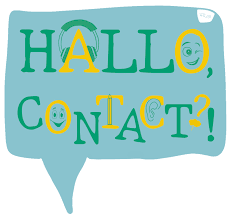 Hallo contact…Ben je daar?Wat hebben we elkaar alweer lang niet gezien!Omdat we je zo missen hopen we je te zien op de Vakantie Bijbel Week van dit jaar. In een jaar waarin alles weer een beetje anders is, hebben we er extra veel zin in jou weer te zien. Wat we gaan doen is nog een verrassing, maar we kunnen je garanderen dat het leuk wordt. En neem vooral je hamer mee! Het programma van dit jaar is als volgt:31 augustus van 10.00-12.15 uur1 september van 10.00-12.15 uur2 september van 14.30-17.15 uurOok is er deze week een leuke activiteit voor het hele gezin. Papa’s en mama’s: zet de fietsen maar vast klaar en zet je speurneus op!Belangrijke informatie:Om ons zo goed mogelijk voor te bereiden werken we ook dit jaar met verplichte opgave. Opgeven moet voor 9 juli a.s. en kan via het opgaveformulier dat te vinden is op de Facebookpagina Vakantie Bijbelweek Aalst en de website www.hervormdaalst.eu Groetjes en hopelijk zien we je 31 augustus!De VBW stuurgroep,Anja, Caroline, Charlotte, Ellen, Julianne en Nelleke